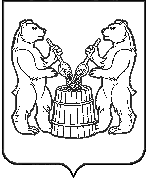 АДМИНИСТРАЦИЯ  УСТЬЯНСКОГО МУНИЦИПАЛЬНОГО РАЙОНААРХАНГЕЛЬСКОЙ  ОБЛАСТИПОСТАНОВЛЕНИЕот 16 марта 2022 года № 481р.п. ОктябрьскийОб организации Центра тестирования по выполнению нормативов Всероссийского физкультурно-спортивного комплекса «Готов к труду и обороне» на территории Устьянского района  В целях исполнения Указа Президента Российской Федерации от 24 марта 2014 № 172 «О Всероссийском физкультурно-спортивном комплексе «Готов к труду и обороне» (ГТО), в соответствии с приказом Министерства спорта Российской Федерации от 21 декабря 2015 года  №1219 «Об утверждении порядка создания центров тестирования по выполнению нормативов испытаний (тестов) Всероссийского физкультурно-спортивного комплекса «Готов к труду и обороне» и положения о них», в соответствии с планом мероприятий по поэтапному внедрению Всероссийского физкультурно-спортивного комплекса «Готов к труду и обороне» (далее  - ВФСК «ГТО») в Архангельской области администрация Устьянского муниципального района ПОСТАНОВЛЯЕТ:Утвердить положение о Центре тестирования по выполнению нормативов испытаний (тестов) Всероссийского физкультурно-спортивного комплекса «Готов к труду и обороне» на территории Устьянского муниципального района согласно приложению №1 к настоящему постановлению.Утвердить Перечень центров и мест тестирования по выполнению нормативов испытаний (тестов) Всероссийского физкультурно-спортивного комплекса «Готов к труду и обороне» (ГТО) на территории Устьянского муниципального района согласно Приложению №2 к настоящему постановлению.Утвердить состав муниципальной главной судейской коллегии по оценке выполнения нормативов испытаний (тестов) Всероссийского физкультурно-спортивного комплекса «Готов к труду и обороне» для организации  работы в местах тестирования населения согласно Приложению №4 к настоящему постановлению.Постановление администрации от 25 ноября 2016 года №890 «Об организации центра и мест тестирования по выполнению нормативов Всероссийского физкультурного спортивного комплекса «Готов к труду и обороне» на территории МО «Устьянский муниципальный район» считать утратившим силу.Контроль по выполнению настоящего постановления возложить на заместителя главы Устьянского муниципального района по социальным вопросам О.В.Мемнонову. Настоящее постановление вступает в силу после его официального  опубликования, подлежит размещению на официальном сайте администрации Устьянского муниципального района  и  публикации в муниципальном вестнике «Устьяны».Глава  Устьянского муниципального района                                    С.А.Котлов Приложение № 1к постановлению администрацииУстьянского муниципального района от 17 марта 2022 года №  481  ПОЛОЖЕНИЕ       о Центре тестирования по выполнению нормативов испытаний (тестов) Всероссийского физкультурно-спортивного комплекса «Готов к труду и обороне» на территории Устьянского муниципального районаОбщие положения1.1. Положение о центрах тестирования по выполнению нормативов испытаний (тестов) Всероссийского физкультурно-спортивного комплекса "Готов к труду и обороне" (ГТО) (далее - положение) разработано в соответствии с частью 2 статьи 31.2. Федерального закона от 4 декабря 2007 N 329-ФЗ "О физической культуре и спорте в Российской Федерации".1.2. Положение устанавливает порядок деятельности центров тестирования по выполнению нормативов испытаний (тестов) Всероссийского физкультурно-спортивного комплекса "Готов к труду и обороне" (ГТО) (далее - центр тестирования), осуществляющих тестирование уровня физической подготовленности населения на основании результатов выполнения нормативов испытаний (тестов), Всероссийского физкультурно-спортивного комплекса "Готов к труду и обороне" (ГТО) (далее - комплекс ГТО).Цели и задачи Центра тестирования2.1.  Целью деятельности центра тестирования является осуществление тестирования населения по выполнению нормативов испытаний (тестов) комплекса ГТО, содержащихся в государственных требованиях к уровню физической подготовленности населения при выполнении нормативов Всероссийского физкультурно-спортивного комплекса "Готов к труду и обороне" (ГТО), утвержденных приказом Министерства спорта Российской Федерации от 8 июля 2014 №575.2.2. Задачи центра тестирования:2.2.1 Создание условий по оказанию консультационной и методической помощи населению в подготовке к выполнению нормативов испытаний (тестов) комплекса ГТО.2.2.2. Организация и проведение тестирования населения по выполнению нормативов испытаний (тестов) комплекса ГТО.2.2.3. Оценка выполнения нормативов испытаний (тестов) комплекса ГТО населением, представление лиц, выполнивших нормативы испытаний (тестов) комплекса ГТО к награждению соответствующим знаком отличия комплекса ГТО.2. 3. Основными видами деятельности Центра тестирования являются:2.3.1. Проведение пропаганды и информационной работы, направленной на формирование у населения осознанных потребностей в систематических занятиях физической культурой и спортом, физическом совершенствовании и ведении здорового образа жизни, популяризации участия в мероприятиях по выполнению нормативов испытаний (тестов) комплекса ГТО.2.3.2. Создание условий и оказание консультационной и методической помощи гражданам, физкультурно-спортивным, общественным и иным организациям в подготовке к выполнению нормативов испытаний (тестов) комплекса ГТО, содержащихся в государственных требованиях.2.3.3. Осуществление тестирования населения по выполнению нормативов испытаний (тестов) комплекса ГТО.2.3.4. Ведение учета результатов тестирования участников, формирование протоколов выполнения нормативов комплекса ГТО, оценка выполнения нормативов испытаний (тестов) комплекса ГТО.2.3.5. Внесение данных участников тестирования, результатов тестирования и данных сводного протокола в электронную базу данных, относящихся к реализации комплекса ГТО.2.3.6. Подготовка представления о награждении соответствующими знаками отличия комплекса ГТО лиц, выполнивших нормативы испытаний (тестов) комплекса ГТО.2.3.7. Участие в организации физкультурных мероприятий и спортивных мероприятий по реализации комплекса ГТО, включенных в Единый календарный план межрегиональных, всероссийских и международных физкультурных мероприятий и спортивных мероприятий, календарные планы физкультурных мероприятий и спортивных мероприятий Архангельской области.2.3.8. Взаимодействие с органами государственной власти, органами местного самоуправления, физкультурно-спортивными, общественными и иными организациями по внедрению комплекса ГТО, проведения физкультурных мероприятий и спортивных мероприятий по реализации комплекса ГТО.2.3.9. Участие в организации повышения квалификации специалистов в области физической культуры и спорта по комплексу ГТО.2.3.10. Обеспечение судейства выполнения нормативов испытаний (тестов) комплекса ГТО населением.2.3.11. Осуществление тестирования лиц, из числа граждан, подлежащих призыву на военную службу, обучающихся в подведомственных Министерству обороны Российской Федерации образовательных организациях, и гражданского персонала воинских формирований.2.3.12. Для организации тестирования в отдаленных, труднодоступных и малонаселенных местах может организовываться выездная комиссия центра тестирования.III. Права и обязанности Центра тестирования3.1. Центр тестирования имеет право:3.1.1. Допускать или не допускать участников тестирования к выполнению нормативов испытаний (тестов) комплекса ГТО в соответствии законодательством Российской Федерации.3.1.2. Запрашивать у участников тестирования, органов местного самоуправления, органов государственной власти и получать необходимую для его деятельности информацию.3.1.3. Вносить исполнительным органам государственной власти субъектов Российской Федерации в области физической культуры и спорта предложения по совершенствованию государственных требований.3.1.4. Привлекать судей, прошедших обучение по направлению реализации Комплекса ГТО и волонтеров для организации процесса тестирования населения.3.2. Центр тестирования обязан:3.2.1. Обеспечивать условия для организации оказания медицинской помощи при проведении тестирования и других мероприятий в рамках комплекса ГТО.3.2.2. Осуществлять обработку персональных данных участников тестирования в соответствии с законодательством Российской Федерации в области персональных данных.3.2.3. Вести учет граждан, прошедших тестирование и своевременно заносить данные о сдаче нормативов в автоматизированную информационную систему комплекса ГТО (АИС ГТО).3.2.4. Вести учет граждан, сдавших нормативы  на знак отличия ВФСК «ГТО» и организовывать, совместно с отделом спорта и молодежи администрации Устьянского муниципального района, вручение знаков ГТО и удостоверений Министерства спорта Российской Федерации.3.2.5. Проводить работу по подготовке ежеквартальных и годовых отчетов о работе Центра тестирования с предоставлением данной информации в отдел спорта и молодежи администрации Устьянского муниципального района;3.2.6. Своевременно предоставлять информацию для подготовки ежегодной статистической отчетности по форме 2-ГТО в отдел спорта и молодежи администрации Устьянского муниципального района.3.2.7. Осуществлять тестирование на объектах спорта, соответствующих требованиям безопасности.IV. Материально-техническое обеспечение4.1. Центр тестирования осуществляет материально-техническое обеспечение участников тестирования, обеспечение спортивным оборудованием и инвентарем, необходимым для прохождения тестирования.Приложение № 2к постановлению администрации  Устьянского муниципального района От  17 марта  2022 года № 481ПЕРЕЧЕНЬЦентров и мест тестирования по выполнению нормативов испытаний (тестов) Всероссийского физкультурно-спортивного комплекса «Готов к труду и обороне» (ГТО) на территории Устьянского муниципального районаПриложение № 3к постановлению администрации  Устьянского муниципального района От    17 марта 2022 года № 481СОСТАВмуниципальной главной  судейской  коллегии по оценке выполнения видов испытаний Комплекса (ГТО) в местах тестирования на территории  Устьянского муниципального района№ п/пНаименование  организацииНаименование объекта ВФСК ГТО   Адрес места тестирования1.ГБУ АО «СШОР УЛК»Центр тестированияп. Октябрьский, ул. Комсомольская, д. 322.МБОУ «ОСОШ №2» СП «Октябрьская ДЮСШ» Место тестирования п. Октябрьский ул. Клубная, 7 3.МБОУ «Киземская средняя общеобразовательная  школа»Место тестирования п. Кизема, ул. Ленина, д. 134.МБОУ «Строевская средняя общеобразовательная школа»Место тестирования с. Строевское, ул. Центральная, д. 35
5.МБОУ «Устьянская средняя общеобразовательная школа»Место тестирования с. Шангалы, ул. 50 лет Октября, д. 16.ГАПОУ АО «Устьянский индустриальный техникум»Место тестирования п. Октябрьский,  ул. Свободы, д. 1№ п/пФ.И.О.Наименование учрежденияДолжностьСудейская категория 1.Дружинин Виктор Эдуардович ИП Дружинин В.Э.Индивидуальный предпринимательСпортивный судья  III категории2.Фокин Сергей ЛеонидовичМБОУ «ОСОШ №1»Учитель физкультурыСпортивный судья  III категории3.Анфимов Михаил ПавловичМБОУ «ОСОШ №2»Учитель физкультурыСпортивный судья  III категории4.Резанов Александр КонстантиновичМБОУ «ОСОШ №2»Учитель физкультурыСпортивный судья  III категории5.Байдаков Антон АлександровичМБОУ «ОСОШ №2» СП «Октябрьская ДЮСШ»Тренер-преподавательСпортивный судья  III категории6.МедведниковаНаталья ВладимировнаМБОУ «Устьянская СОШ»  Учитель физкультурыСпортивный судья  III категории7.Сидорец Андрей ЕвгеньевичМБОУ «Устьянская СОШ»  Тренер-преподавательСпортивный судья  III категории8.Дерябина Наталья КлимовнаМБОУ «Устьянская СОШ»  Тренер-преподавательСпортивный судья  III категории9.Акулов Николай ИвановичМБОУ «Ульяновская СОШ»  Учитель физкультурыСпортивный судья  III категории10.Олюков Андрей СергеевичМБОУ «Березницкая общеобразовательная гимназия»Учитель физкультурыСпортивный судья  III категории11.Федоров Сергей АлександровичМБОУ «ОСОШ №2» СП «Октябрьская ДЮСШ»Тренер-преподавательСпортивный судья  III категории12.Филимонов Леонид ГригорьевичМБОУ «ОСОШ №2» СП «Октябрьская ДЮСШ»Тренер-преподавательСпортивный судья  III категории13.Калининская Ирина НиколаевнаМБОУ «Малодорская СОШ»Учитель физкультурыСпортивный судья  III категории14.Попов Денис НиколаевичМБОУ «Устьянская СОШ»  Учитель физкультурыСпортивный судья  III категории15.Пушкина Ирина НиколаевнаУправление культуры и туризма администрации Устьянского муниципального районаЗам. начальника Управления культуры и туризма Спортивный судья  III категории